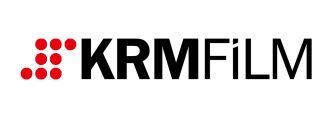 07 Eylül 2015, İstanbul    KEREM TOPUZ'DAN LAVİNYASinemamızın aykırı ismi Kerem Topuz'un, merakla beklenen sinema filmi projesi Lavinya hayata geçiyor. Hazırlık çalışmalarına daha önceden başlanıldığı anons edilen filmin çekimleri, filme adını da veren 'Lavinya' karakterini canlandıracak oyuncunun bir türlü bulunamaması sebebiyle ertelenmişti. Uzun ve zorlu geçen casting çalışmasının ardından aradığı oyuncuyu bulan Kerem Topuz, çekimlerin başlaması için kolları sıvadı.Ekim ayında çekimlerine başlanacak film; tesadüfler sonucu karşılaşan iki genç insanın, kendi gerçeklerinden ve geçmişlerinden uzaklaşmak için çıktıkları yolculuğu konu ediniyor.Zeynep Tançelikzeynep@krm.internationalT.  0212 371 84 81M. 0507 956 38 36